bibliographyArikunto, Suharsimi. 2002. Prosedur Penelitian Suatu Pendekatan Praktek Edisi Revisi V. Jakarta: PT Rineka Cipta.Free Encyclopedia. 2012. Religious Tourism at (http://en.wikipedia.org/wiki/Religious_tourism), accessed on January 27th, 2013 8:30:15 PM.Kania, Indrie. 2012. Gedung Merdeka as One of Tourist Attractions in Bandung. Final Paper.Majalah Alkisah. 2012. Masjid Agung Sang Cipta Rasa at (http://www.majalah-alkisah.com/index.php/baitullah/1252-masjid-agung-sang-cipta-rasa-cirebon-dakwah-adzan-pitu), accessed on January 28th, 2013 3:15:40 PM.Marpaung, Happy. 2002. Pengetahuan Kepariwisataan. Bandung: Alfabeta.Mill, Robert Christie.  2000. Tourism the International Business. Jakarta: PT Raja Grafindo Persada.Muhadjir, Noeng. 1996. Metodologi Penelitian Kualitatif Edisi III. Yogyakarta: PT Rake Sarasin.Murniati, Desty. 2011. Penelitian dan Pengembangan Wisata Religi at (http://www.budpar.go.id/budpar/asp/detil.asp?c=22&id=1041), accessed on January 27th, 2013 9:15:05 PM.Nazir, Mohammad. 2005. Metode Penelitian. Jakarta: Ghalia Indonesia.Online Dictionary. 2013. Artikata at (http://www.artikata.com), accessed on February 15th, 2013 8:15:05 PM.  Online Dictionary. 2013. Artikata Preserve at (http://www.artikata.com/arti-143217-preserve.html), accessed on February 15th, 2013 8:17:10 PM.Online Dictionary. 2013. Artikata Utilize at (http://www.artikata.com/arti-196700-utilize.html), accessed on February 15th, 2013 8:20:05 PM.Oxford Dictionary (1995) New York: University Press.Oxford Dictionary (2003) China: University Press.Oxford Dictionary (2009) China: University Press.Pitana, I Gde and Putu G Gayatri. 2005. Sosiologi Pariwisata. Yogyakarta: Andi Offset.Singarimbun, Masri and Sofian Effendi. 1989. Metode Penelitian Survai. Jakarta:    LP3ES.Surakhmad, W. 1994. Pengantar Penelitian Ilmiah. Bandung: Tarsito.Suryabrata, Sumadi. 1988. Metodologi Penelitian. Yogyakarta: Rajawali Pers.Suryanningsih, Aneng. 2011. An Analysis of the Potential of Taman Hutan Raya Ir. H. Djuanda as a Tourist Attraction in Bandung. Final Paper.Tips Wisata Kuliner. 2012. Pengertian Wisata Ziarah at 	(http://tipswisatakuliner.blogspot.com/2012/10/info-pengertian-dari-wisata-    ziarah.html), accessed on January 27th, 2013 8:45:05 PM.Wahab, Salah. 1992. Manajemen Kepariwisataan. Jakarta: PT Pradnya Paramita.Yoeti, Oka A. 1996. Pengantar Ilmu Pariwisata. Bandung: PT Angkasa.Curriculum VitaeCahyahadi was born in Cirebon on February 12th, 1985. He loves doing exercises, traveling and culinary, and listening to music. He got his education at TK Assalafiyah Bode, SDN Bodelor II, ITTC Gontor, SMA Alazhar 5 Cirebon, Professional Program STT Telkom Bandung and Architecture of ITENAS Bandung. Since 2008 to present, he is a student of English Department Pasundan University Bandung.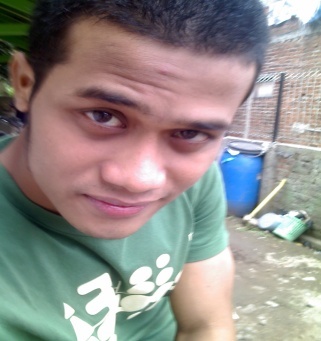 He is the youngest in the family. He has five brothers and five sisters. He has a big dream to travel around Indonesia, even the world. He love enjoying culture and cuisine of every place in the world. His favorite cuisine is nasi lengko and empal gentong, the traditional cuisine of his city, Cirebon.